Зарегистрировано в Минюсте России 22 декабря 2015 г. N 40192ФЕДЕРАЛЬНОЕ АГЕНТСТВО ПО ДЕЛАМ НАЦИОНАЛЬНОСТЕЙПРИКАЗот 23 ноября 2015 г. N 86ОБ УТВЕРЖДЕНИИ ФОРМЫ ДОГОВОРА (СОГЛАШЕНИЯ),ЗАКЛЮЧАЕМОГО ФЕДЕРАЛЬНЫМ ОРГАНОМ ИСПОЛНИТЕЛЬНОЙ ВЛАСТИИЛИ ЕГО ТЕРРИТОРИАЛЬНЫМ ОРГАНОМ С КАЗАЧЬИМИ ОБЩЕСТВАМИВ соответствии с пунктом 9 Положения о порядке привлечения членов казачьих обществ к несению государственной или иной службы и порядке заключения федеральными органами исполнительной власти и (или) их территориальными органами договоров (соглашений) с казачьими обществами, утвержденного постановлением Правительства Российской Федерации от 8 октября 2009 г. N 806 (Собрание законодательства Российской Федерации, 2009, N 41, ст. 4791; 2015, N 1, ст. 229; N 40, ст. 5571), приказываю:1. Утвердить прилагаемую форму договора (соглашения), заключаемого федеральным органом исполнительной власти или его территориальным органом с казачьими обществами.2. Признать не подлежащим применению приказ Министерства регионального развития Российской Федерации от 2 декабря 2009 г. N 555 "Об утверждении формы договора (соглашения), заключаемого федеральными органами исполнительной власти и (или) их территориальными органами с казачьими обществами" (зарегистрирован Минюстом России 31 декабря 2009 г., регистрационный N 15931).РуководительИ.В.БАРИНОВУтвержденаприказом Федерального агентствапо делам национальностейот 23.11.2015 N 86Форма                           Договор (Соглашение),       заключаемый федеральным органом исполнительной власти или его              территориальным органом с казачьими обществами__________________________                        _________________________    (место заключения)                                     (дата)    ______________________________________________________________________,        (наименование федерального органа исполнительной власти или его                           территориального органа)именуемый   в   дальнейшем   "федеральный   орган   исполнительной   власти(территориальный  орган федерального органа исполнительной власти)", в лицеруководителя      (иного      уполномоченного      должностного      лица),________________________________________________, действующего на основании            (фамилия, имя, отчество)_________________________________________________________, с одной стороны,(реквизиты документа, на основании которого действует лицо)и _____________________________________________________, зарегистрированное            (наименование казачьего общества)___________________________________________________, именуемое в дальнейшем        (реквизиты документа о регистрации)"казачье общество", в лице атамана __________________________, действующего                                    (фамилия, имя, отчество)на основании устава, утвержденного _______________________________________,                                (реквизиты документа об утверждении устава)именуемые  в  дальнейшем  "стороны", действуя  в  соответствии со статьей 7Федерального закона от 5 декабря 2005 г. N 154-ФЗ "О государственной службероссийского  казачества"  (Собрание  законодательства Российской Федерации,2005, N 50, ст. 5245;  2008, N 49, ст. 5743; 2009, N 23, ст. 2762;  2011, N23,  ст.  3241;  2013, N 27, ст. 3477; 2014, N 48, ст. 6644) и Положением опорядке  привлечения  членов казачьих обществ к несению государственной илииной  службы  и  порядке  заключения  федеральными  органами исполнительнойвласти  и  (или)  их  территориальными  органами  договоров  (соглашений) сказачьими обществами, утвержденного постановлением Правительства РоссийскойФедерации   от 8   октября   2009 г.   N   806   (Собрание законодательстваРоссийской  Федерации,  2009, N  41,  ст. 4791; 2015,  N  1, ст. 229; N 40,ст. 5571), заключили настоящий Договор (Соглашение) о нижеследующем.    1. Члены казачьего общества в количестве ______________________ человек                                                (число прописью)берут  на себя  обязательство  по оказанию  содействия федеральному  органуисполнительной   власти   (территориальному   органу   федерального  органаисполнительной власти) в осуществлении ____________________________________                                         (установленные задачи и функции)___________________________________________________________________________(на неопределенный срок, на определенный срок, на время выполнения работы)в порядке,  установленном уставом казачьего общества и  настоящим Договором(Соглашением).    2.  В  целях  осуществления  задач и функций, предусмотренных пунктом 1настоящего   Договора  (Соглашения),  члены  казачьего  общества  обязуютсяосуществить и принять участие в реализации следующих мероприятий: ___________________________________________________________________________________.   (перечисляются конкретные мероприятия, в реализации которых обязуются                 принять участие члены казачьего общества)    3.  Казачье  общество  обязуется  обеспечить  выполнение  его  членами,взявшими   на   себя   обязательства   по  содействию  федеральному  органуисполнительной   власти   (территориальному   органу   федерального  органаисполнительной  власти) в осуществлении задач и функций, указанных в пункте1  настоящего  Договора  (Соглашения), будут выполнять обязанности честно идобросовестно,  соблюдать  дисциплину,  требования по охране труда, техникебезопасности, проявлять организованность, творческую инициативу, ____________________________________________________________________________________.    (перечисляются иные установленные по соглашению сторон обязанности                        членов казачьего общества)    4.  Федеральный  орган  исполнительной  власти  (территориальный  органфедерального органа исполнительной власти) обязуется:    обеспечить членам казачьего общества необходимые условия для выполненияобязательств, предусмотренных настоящим Договором (Соглашением);    своевременно  осуществлять  финансирование выполненных работ в порядке,установленном законодательством Российской Федерации <*>;    предупреждать   казачье   общество   об  обстоятельствах  и  ситуациях,препятствующих    надлежащему   выполнению   членами   казачьего   обществапредусмотренных настоящим Договором (Соглашением) обязательств;    ______________________________________________________________________.      (перечисляются иные установленные по соглашению сторон обязанности        федерального органа исполнительной власти или территориального         органа, в том числе порядок финансового обеспечения договора)    5.  Казачье  общество  вправе  ставить  вопрос  о досрочном расторжениинастоящего  Договора  (Соглашения)  не  менее  чем  за  месяц  до такового,уведомив  об  этом федеральный орган исполнительной власти (территориальныйорган федерального органа исполнительной власти), в случае неисполнения илиненадлежащего  исполнения  условий  настоящего  Договора  (Соглашения) этиморганом, а также в случае ________________________________________________.                        (перечисляются иные условия досрочного расторжения)    6.  Федеральный  орган  исполнительной  власти  (территориальный  органфедерального  органа  исполнительной  власти)  вправе  досрочно расторгнутьнастоящий Договор (Соглашение) в случаях:    исключения     в     установленном     порядке    казачьего    обществаиз государственного реестра казачьих обществ в Российской Федерации;    нарушения казачьим обществом и (или) его членами Конституции РоссийскойФедерации, федеральных законов и иных нормативных правовых актов РоссийскойФедерации,   систематического  неисполнения  или  ненадлежащего  исполнениячленами   казачьего  общества  принятых на  себя  обязательств,    а  также__________________________________________________________________________,            (перечисляются иные условия досрочного расторжения)не менее чем за месяц уведомив об этом казачье общество.    7.   Стороны   обязуются  решать  возникающие  в  связи  с  выполнениемнастоящего  Договора  (Соглашения) споры в соответствии с законодательствомРоссийской Федерации.    8.  Стороны  вправе  ставить  вопрос  об  изменении настоящего Договора(Соглашения)   по   соглашению   сторон,   если   иное   не   предусмотренозаконодательством Российской Федерации.    Изменения  настоящего  Договора  (Соглашения) действительны при условиисоставления их в письменной форме и подписании сторонами.    9.  Стороны  вправе  ставить  вопрос  о  досрочном прекращении действиянастоящего  Договора  (Соглашения)  по  соглашению  сторон,  если  иное  непредусмотрено законодательством Российской Федерации.    10.  В  случае  ликвидации  казачьего  общества или федерального органаисполнительной   власти   (территориального   органа   федерального  органаисполнительной   власти)   в   порядке   и   на   условиях,   установленныхзаконодательством  Российской  Федерации,  настоящий  Договор  (Соглашение)действует в течение: _____________________________________________________.                               (всего срока проведения ликвидации                                или устанавливается другой срок)    Претензии  сторон  удовлетворяются  в  соответствии с законодательствомРоссийской Федерации.    11.  Не позднее, чем за 2 месяца до окончания срока действия настоящегоДоговора  (Соглашения)  любая  из  сторон  вправе  направить другой сторонеписьменное предложение о продлении Договора (Соглашения) на тот же срок.    Если  в  течение  30  дней  с  момента получения указанного предложениядругая   сторона   не   отказалась   от   продления   настоящего   Договора(Соглашения),  настоящий  Договор  (Соглашение) считается продленным на техже условиях на тот же срок.    12.  Контроль  за  исполнением  сторонами  условий  настоящего Договора(Соглашения) предусматривается и осуществляется _____________________________________________________________________________________________________.    (перечисляются конкретные условия осуществления контроля сторонами)    В  случае  неисполнения или ненадлежащего исполнения условий настоящегоДоговора  (Соглашения)  стороны  несут  ответственность  в  соответствии  сзаконодательством Российской Федерации.    13. Настоящий Договор (Соглашение)  составлен в двух экземплярах,  одиниз которых  хранится  в  казачьем обществе,  второй - в  федеральном органеисполнительной   власти   (территориальном   органе   федерального   органаисполнительной власти).        Федеральный орган                         Казачье общество      исполнительной власти      (территориальный орган       федерального органа      исполнительной власти)Руководитель (уполномоченное             Атамандолжностное лицо)____________ (___________________)       ____________ (___________________)  подпись      фамилия, инициалы           подпись      фамилия, инициалыМ.П. <**>                                  М.П. <**>--------------------------------<*> Подлежит включению в случае заключения договора (соглашения) на возмездной основе.<**> Договор (Соглашение) заверяются печатью федерального органа исполнительной власти или его территориального органа с изображением Государственного герба Российской Федерации и его наименованием, и печатью с наименованием казачьего общества.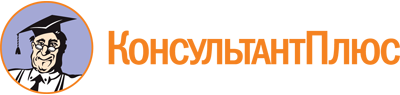 Приказ ФАДН России от 23.11.2015 N 86
"Об утверждении формы договора (соглашения), заключаемого федеральным органом исполнительной власти или его территориальным органом с казачьими обществами"
(Зарегистрировано в Минюсте России 22.12.2015 N 40192)Документ предоставлен КонсультантПлюс

www.consultant.ru

Дата сохранения: 12.01.2023
 